	Klubbmästerskap i terräng-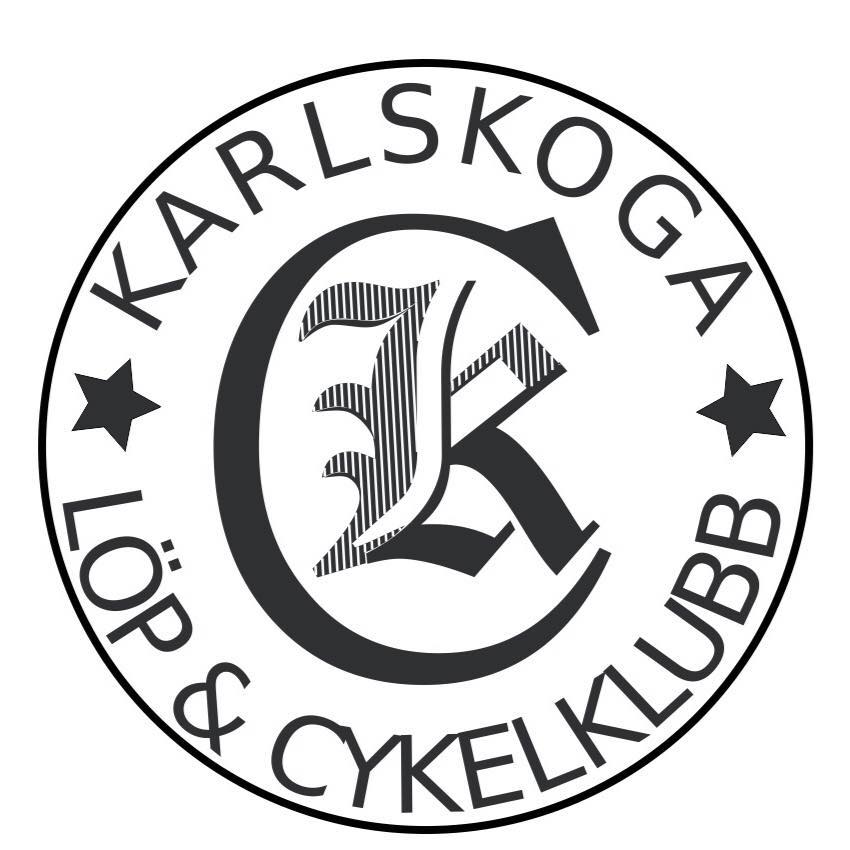 	löpning 2018 med samkväm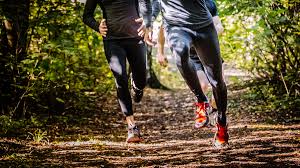 Lördagen den 5 maj Löpning:Bana:	Nobelspåret Distans:	7 kmTid:	Kl. 15.00Klasser:	Män och KvinnorSamkväm:Plats:	Boåsvägen 25DTid:	Kl. 18.00Mat:	Beställes på platsFörst löpning eller supporting i Nobelspåret på eftermiddagen sen samkväm med mat och dryck i glada vänners lag på Boåsvägen på kvällen.Frågor och upplysning till Anders Grönberg, mobil 070 – 328 71 76eller Torbjörn Björn, 073 – 031 27 41VÄLKOMNA!